Региональная Общественная Организация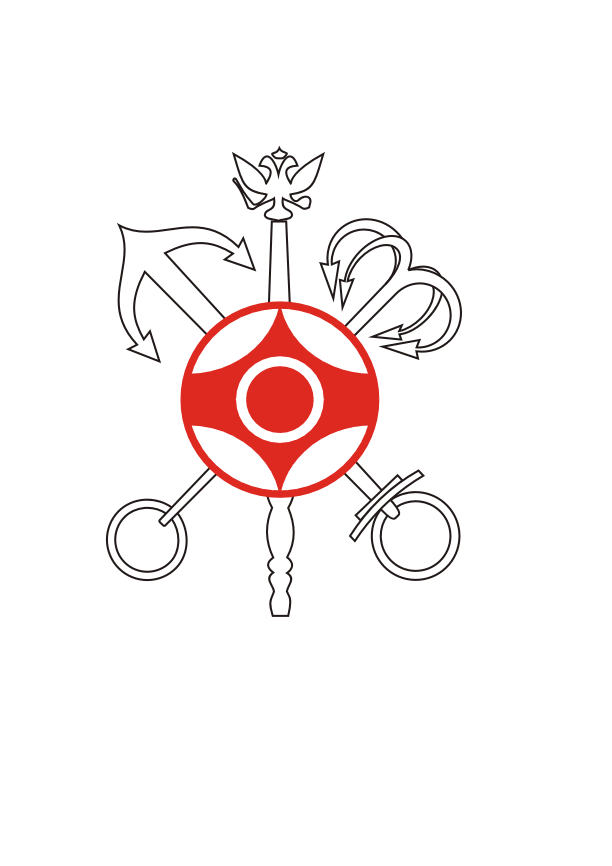 «Санкт-Петербургская ФедерацияОяма Киокушинкай Карате-До»191186, Санкт-Петербург, ул. Миллионная, 22-18тел (812) 932-55-82E-mail: spb.kyokushinkai@mail.ruwww.iko.spb.ruRegional Public Organization«Saint Petersburg Oyama Kyokushinkai Karate-Do Federation»Millionaja st., 22-18,St. Petersburg, 191186, RUSSIAphone (812) 932-55-82E-mail: spb.kyokushinkai@mail.ruwww.iko.spb.ru	Зам. председателя 			ГЛАСОВАНО:				РЕГЛАМЕНТпроведения первенства Невского района по Киокусинкай среди мальчиков и девочек, юношей и девушек, юниоров и юниороквесовые категории, ката (номер-код вида спорта 1730001411Я, группа дисциплин Киокусинкай)1. ЦЕЛИ И ЗАДАЧИ.Соревнования  проводятся с целью:Популяризации и пропаганды здорового образа жизни, занятий спортом;Популяризации и пропаганды боевых искусств и Киокусинкай в Санкт-Петербурге;Выявление сильнейших спортсменов и дальнейшее повышение их мастерства;Повышение квалификации судей.2. КЛАССИФИКАЦИЯ СОРЕВНОВАНИЙ. По характеру определения первенства соревнования являются личными.3. ОРГКОМИТЕТ СОРЕВНОВАНИЙ.Главный судья соревнований – Карпенко Р.А. (1К)Заместитель главного судьи соревнований – Ильмов Е.А. (2К)Главный секретарь соревнований – Гуринович Е.Г. (1К)Заместитель главного секретаря соревнований – Воронина Е.А. (2К)Адрес оргкомитета: Санкт-Петербург, пр. Ударников, д.22, к.1, СПбФКК4. ПРОГРАМА СОРЕВНОВАНИЙ.	Соревнования проводятся по правилам Международной организации (I.K.O. Kyokushinkaikan), в соответствии с действующими правилами проведения соревнований по киокусинкай, утвержденными Министерством спорта России от 31 мая 2019 г.Соревнования проводятся в личном зачете в дисциплинах: весовые категории, ката. Соревнования пройдут на двух татами.Весовые категории:К поединкам не допускаются спортсмены, занимающие первые два места в рейтинге в своей возрастной и весовой категории.Категории являются примерными и будут скорректированы после получения предварительных заявок, но не позднее 20 сентября 2021 года.Ката:Новички: Мальчики и девочки (8-9 лет 0-9 кю);Мальчики и девочки (10-11 лет 0-9 кю);Юноши и девушки (12-13 лет 0-9 кю);Юноши и девушки (14-15 лет 0-9 кю).Дивизион Б:Мальчики и девочки (10-11 лет 8-6 кю);Юноши и девушки (12-13 лет 8-6 кю);Юноши и девушки (14-15 лет 8-6 кю).Дивизион А:Мальчики и девочки (8-9 лет);Мальчики (10 – 11 лет);Девочки (10 – 11 лет);Юноши (12 – 13 лет);Девушки (12 – 13 лет);Юноши (14 – 15 лет);Девушки (14 – 15 лет);Юниоры (16 – 17 лет);Юниорки (16 – 17 лет).Категории могут быть изменены после получения предварительных заявок, но не позднее 20 сентября 2021 года.Регламент проведения весовых категорий:Время проведения предварительных и финальных поединков: 2 мин. + 1 мин. + взвешивание + 1 мин. При взвешивании для определения победителя в категориях необходима разница в весе 2 кг и более.Поединки проводятся без ограничения контакта, в соответствующей защитной экипировке, согласно приложению № 3:Мальчики, юноши, юниоры – защитная раковина на пах, щитки на голень, накладки на руки и шлем;Девочки, девушки, юниорки – щитки на голень, накладки на руки, шлем, защитный протектор на грудь, который не должен закрывать живот и иметь жестких пластиковых вставок.Защитный жилет стандарта ИКО для участников 10-11 лет будет предоставлен организаторами.Участники соревнований допускаются к поединкам только в кимоно белого цвета с любыми стилевыми эмблемами.Все участники должны иметь собственную защитную экипировку, женские протекторы на грудь должны быть завизированы главным судьей соревнований. Регламент проведения ката:1 круг – обязательная программа: Новички – Тайкеку соно ичиДивизион Б – Тайкеку соно санДивизион А:Мальчики и девочки (8-9 лет,) – Тайкеку соно сан.Мальчики и девочки (10 – 11 лет) - Пинан соно ичи,Юноши и девушки (12 – 13 лет) – Пинан соно ни.Юноши и девушки (14 – 15 лет), юниоры и юниорки (16 – 17 лет) – Гэкусай соно сан.2 круг – произвольная программа 1 ката по выбору:Новички – Тайкеку соно ни, Тайкеку соно сан, Пинан соно ичи.Дивизион Б – Пинан соно ичи, Пинан соно ни, Пинан соно сан, Пинан соно ен, Цуки но ката.Дивизион А:Мальчики и девочки (8-9 лет) – Пинан соно ичи, Пинан соно ни, Пинан соно сан, Пинан соно ен, Пинан соно го, Цуки но ката.Мальчики и девочки (10-11 лет) – Пинан соно ни, Пинан соно сан, Пинан соно ен, Пинан соно го, Цуки но ката, Гекусай соно сан.Юноши и девушки (12-13 лет) – Пинан соно сан, Пинан соно ен, Пинан соно го, Цуки но ката, Гэкусай соно ити, Гэкусай соно ни, Гэкусай соно сан, Сэйенчин.Юноши и девушки (14-15 лет), юниоры и юниорки (16-17 лет) – Цуки но ката, Сайха, Сэйенчин, Гарю, Канку, Сэйпай, Сусихо.Соревнования во всех категориях проводятся в 2 круга. Ко второму кругу допускаются 4-6 спортсменов (в зависимости от кол-ва участников), набравших максимальное количество баллов в 1 круге.Во втором круге, если спортсмены набрали одинаковое количество баллов, при вынесении решений учитывается низшая оценка (из пяти), при равенстве низших оценок – высшая оценка (из пяти). При равенстве всех оценок во 2 круге учитываются баллы, полученные в 1 круге: учитывается  низшая оценка (из пяти), при равенстве низших оценок – высшая оценка (из пяти). При равенстве всех оценок в 1 и 2 круге, спортсмены выполняют ката повторно. Порядок выступления участников во 2 круге определяется суммой баллов, полученных в 1 круге. Последним выступает участник, набравший в 1 круге наибольшее количество баллов.5. УЧАСТНИКИ СОРЕВНОВАНИЙ.К участию в категории «Новички» допускаются спортсмены, имеющие стилевую квалификацию 0-9 кю, к участию в категории «Дивизион Б» допускаются спортсмены, имеющие стилевую квалификацию 8-6 кю (кроме категории ката 8-9 лет), к участию в категории «Дивизион А» допускаются спортсмены, имеющие стилевую квалификацию от 5 кю, а также спортсмены категории ката 8-9 лет, имеющие стилевую квалификацию от 8 кю. Для участия в спортивных соревнованиях указанное количество лет спортсмену должно исполниться до дня начала соревнований (день начала соревнований – день комиссии по допуску– 23 сентября 2021 г.).На контрольном взвешивании представителем команды должны быть представлены следующие документы:Заявка команды (приложение 2), заверенная врачебно-физкультурным диспансером; допуск спортивного врача к участию в соревнованиях должен быть оформлен в заявке команды личной круглой печатью (врач обязан заверить допуск каждого спортсмена) и треугольной печатью врачебно-физкультурного диспансера; количество допущенных спортсменов в заявке указывается прописью;Документ, подтверждающий личность каждого спортсмена (до 14 лет – свидетельство о рождении и справка из школы с фотографией и печатью, от 14 лет и старше – паспорт гражданина РФ);Разрешение от родителей на участие в соревнованиях по киокусинкай (приложение 1) для каждого спортсмена;Договор о страховании (ОРИГИНАЛ) участника соревнования от несчастного случая на день проведения соревнования на каждого спортсмена;Полис обязательного медицинского страхования (оригинал) на каждого спортсмена.6. ДАТА И МЕСТО ПРОВЕДЕНИЯ СОРЕВНОВАНИЙ.Первенство Невского района по киокусинкай среди мальчиков и девочек, юношей и девушек, юниоров и юниорок будет проводиться 26 сентября 2021 г. (воскресенье) по адресу: 
Санкт-Петербург, пр. Обуховской Обороны д. 130 (дворец спорта Алмаз-Антей)Взвешивание состоится 23 сентября 2021 г. (четверг) по адресу: пр. Ударников, д.22, к.1, с 14.00 до 21.00.Жеребьевка состоится 24 сентября 2021 г. (пятница) по адресу: пр. Ударников, д.22, к.1, с 8:00 до 10:00.Начало соревнований – 26 сентября 2021 г. в 10:00 Примерное окончание соревнований – 26 сентября 2021 г. в 21:00.7. Обеспечение безопасности участников и зрителей.Мероприятие проводится в соответствии с нормативными правовыми актами, действующими на территории Российской Федерации и направленными на обеспечение общественного порядка и безопасности участников и зрителей.Оказание скорой медицинской помощи осуществляется в соответствии с приказом Министерства здравоохранения и социального развития Российской Федерации №1144 Н от 23.10.2020 г. «Об утверждении порядка организации оказания медицинской помощи лицам, занимающимся физической культурой и спортом (в том числе при подготовке и проведении физкультурных мероприятий и спортивных мероприятий), включая порядок медицинского осмотра лиц, желающих пройти спортивную подготовку, заниматься физической культурой и спортом в организациях и (или) выполнить нормативы испытаний (тестов) Всероссийского физкультурно-спортивного комплекса «Готов к труду и обороне» (ГТО)» и форм медицинских заключений о допуске к участию в физкультурных и спортивных мероприятиях».Риск получения травм во время проведения мероприятия возлагается на участника, при этом организатор или иные лица не несут ответственности за полученные травмы, связанные с участием в мероприятии.При проведении мероприятия соблюдаются требования Стандарта безопасной деятельности при проведении мероприятий, в том числе санитарно-гигиенической безопасности, в целях противодействия распространению в Санкт-Петербурге новой коронавирусной инфекции (COVID-19).Согласно «Регламенту по организации и проведению официальных физкультурных и спортивных мероприятий на территории Российской Федерации в условиях сохранения рисков распространения COVID-19», утвержденному 31.07.2020 Министерством спорта РФ (с изменениями и дополнениями), а также Постановлению Правительства Санкт-Петербурга от 13.03.2020 №121 «О мерах по противодействию распространению в Санкт-Петербурге новой коронавирусной инфекции (COVID-19)» (с изменениями и дополнениями) во время проведения соревнования будут действовать следующие ограничения:- допуск участников будет производиться только при наличии QR-кода, которым подтверждается отрицательный результат лабораторного исследования материала на коронавирусную инфекцию методом ПЦР, отобранного не ранее чем за 3 календарных дня до проведения комиссии по допуску (т.е. не ранее 20 сентября 2021 года);- допуск судей, тренеров, представителей команд и иных лиц, участвующих в проведении мероприятия, будет производиться только при наличии одного из следующих документов:•	QR-кода, которым подтверждается получение гражданами второго компонента вакцины либо однокомпонентной вакцины;•	QR-кода, которым подтверждается то, что они перенесли коронавирусную инфекцию и с даты их выздоровления прошло не более 6 месяцев;•	QR-кода, которым подтверждается отрицательный результат лабораторного исследования материала на коронавирусную инфекцию методом ПЦР, отобранного не ранее чем за 3 дня до проведения комиссии по допуску (т.е. не ранее 20 сентября 2021 года).Соревнования пройдут без зрителей.8. СУДЕЙСТВО.Формирование судейских бригад осуществляется оргкомитетом соревнований.9. НАГРАЖДЕНИЕ ПОБЕДИТЕЛЕЙ.Победители соревнований награждаются кубками, дипломами и медалями.10. ФИНАНСИРОВАНИЕ СОРЕВНОВАНИЙ.Финансирование соревнований осуществляется за счет РОО «Санкт-Петербургская  Федерация Ояма Киокушинкай Карате-До».11. ЗАЯВКИ.Крайний срок подачи заявок – 18.09.2021 г.Адрес: 197349, Санкт-Петербург, пр. Ударников, д.22, к.1, Телефон 8-904-517-47-17, 8-921-882-69-46.E-mail: spb.kyokushinkai@mail.ru Оригинал заявки вместе со всеми необходимыми документами предоставляются официальным представителем команды на взвешивании 23 сентября 2021 года.Несвоевременно поданные или неправильно оформленные заявки не принимаются.Настоящее положение является официальным вызовом на соревнования.СОГЛАСОВАНО:Начальник отдела администрации Невского  района__________Е.Н Цветкова    «___»____________2021 г.       УТВЕРЖДЕНО:Исполнительный директорРОО СФ «Ассоциация Киокусинкай Санкт-Петербурга»     _______________А.И. Волков «___»______________2021 г.                                   УТВЕРЖДЕНО:Президент РОО «Санкт-Петербургская Федерация Ояма Киокушинкай Карате-До»______________Е.А. Ильмов«___»____________2021 г.Мальчики 10-11 лет (Новички, 0-9 кю):30 кг 35 кг 40 кг 45 кг 50 кг50+ кгДевочки 10-11 лет (Новички, 0-9 кю):30 кг 35 кг 40 кг 45 кг 50 кг50+ кгМальчики 10-11 лет (Див. А, от 8 кю): 30 кг 35 кг 40 кг 45 кг 50 кг50+ кгДевочки 10-11 лет (Див. А, от 8 кю):30 кг 35 кг 40 кг 45 кг 50 кг50+ кгЮноши 12-13 лет: (Новички, 0-9 кю)Девушки 12-13 лет: (Новички, 0-9 кю)35 кг 40 кг 45 кг 50 кг55 кг 60 кг60+ кг40 кг 45 кг 50 кг55 кг 55+ кгЮноши 12-13 лет: (Див. А, от 8 кю)Девушки 12-13 лет: (Див. А, от 8 кю)35 кг 40 кг 45 кг 50 кг55 кг 60 кг60+ кг40 кг 45 кг 50 кг55 кг 55+ кгЮноши 14-15 лет: (Новички, 0-9 кю)Девушки 14-15 лет: (Новички, 0-9 кю)45 кг 50 кг55 кг 60 кг65 кг70 кг70+ кг45 кг 50 кг55 кг 55+ кгЮноши 14-15 лет: (Див. А, от 8 кю)45 кг 50 кг55 кг 60 кг65 кг70 кг70+ кгДевушки 14-15 лет: (Див. А, от 8 кю)45 кг 50 кг55 кг 55+ кгЮниоры 16-17 лет: (Див. А, от 8 кю)55 кг 60 кг65 кг70 кг75 кг80 кг80+ кгЮниорки 16-17 лет: (Див. А, от 8 кю)50 кг55 кг 60 кг60+ кг